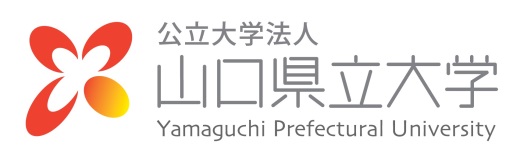 日本にいながらご家庭で異文化や外国語に触れるチャンス！多様な価値観や文化を共有できる素敵な体験をしてみませんか？参加者：山口県内在住の方・山口県立大学まで送迎できる方条　件：家族全員の同意が得られている方費　用：大学より補助があります（１万円）※留学生の国籍や言語のご希望に添えない場合もあります。【登録方法】下記のフォームよりお申込みください。https://forms.office.com/r/Rbm9Xt4WmP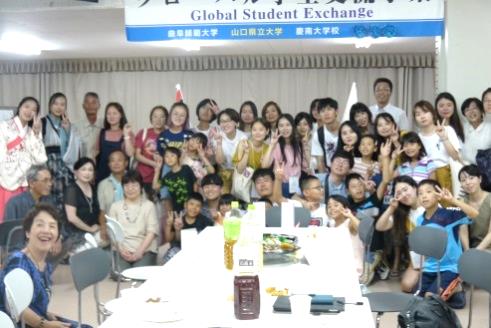 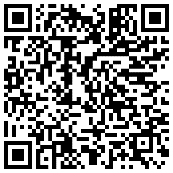 【受入の流れ】STEP1ホストファミリー登録登録後、随時ご案内します。STEP2ホスト期間と開始時期の決定日程が合えば、留学生の受入をお願いします。STEP3ホームステイ開始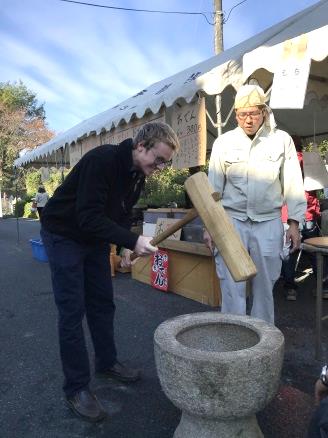 本学にて留学生と対面後、家族の一員としてお迎えください。日本の「普通の暮らし」「普段着の生活」を体験させてください。STEP4ホームステイ終了後アンケートのご協力をお願いします。終了後の交流はご自由に続けてください。STEP5ホスト期間中帰国日が近づきましたら、本学主催の送別会にご招待します。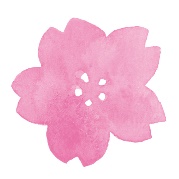 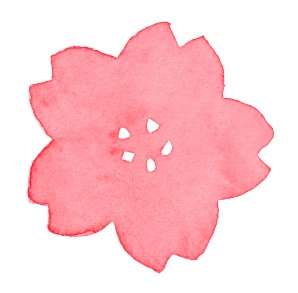 